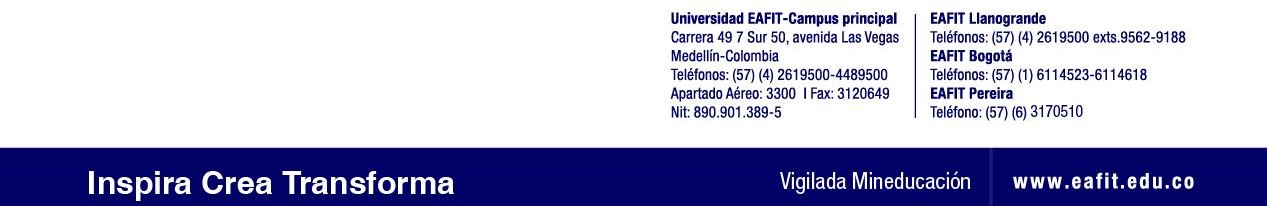 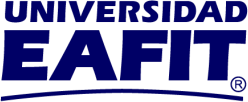 Política de seguridad y salud en el trabajoLa Universidad asume un compromiso con cada una de las personas que forman parte de ella propiciando ambientes de trabajo seguros y saludables, acatando e implementando la legislación vigente y estableciendo directrices en relación con la seguridad y la salud en el trabajo para que las personas asuman la responsabilidad individual y colectiva del cuidado y de esta manera lograr mayor bienestar y mejor calidad de vida. Así mismo la Universidad involucra a todas las personas,  independiente de su forma de contratación (empleados, trabajadores en misión, personas con contrato por prestación de servicios, contratistas y subcontratistas), con la identificación, valoración y control de los peligros inherentes a las actividades que desarrolla la Institución y con todos los componentes del SG –SST (sistema de gestión de la seguridad y salud en el trabajo), con el fin de proteger y preservar la seguridad y salud en el ambiente laboral previniendo accidentes de trabajo y enfermedades laborales.Por tratarse de una institución educativa, la política de Seguridad y Salud en el trabajo cobija a todos los estudiantes que se encuentran realizando prácticas, con el fin de que estos asuman la responsabilidad de su seguridad y la de los demás como parte de su formación integral; así mismo se realiza la planeación de los eventos con los estudiantes para garantizar estándares de seguridad que prevengan accidentes.La Universidad dispone de los recursos necesarios para mantener el SG – SST y aplicar acciones que permitan la mejora continua del sistema.  Claudia Patricia Restrepo MontoyaRectora – representante legal